ПрЕСС-РЕЛИЗ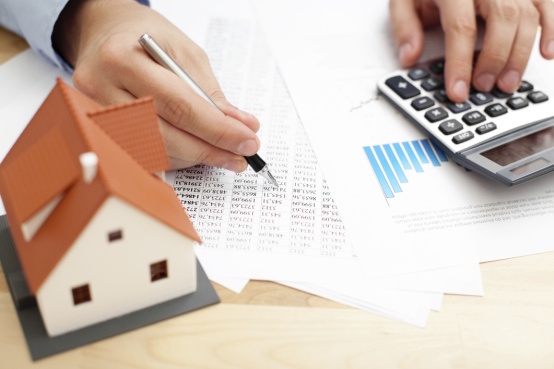 Скорректированы правила предоставления коммунальных услугПравительство РФ, на основании указаний Верховного суда РФ из апелляционного определения от 01.09.2022 № АПЛ22-283, внесло изменения в Правила № 354 в части подтверждения поверки приборов учета.Согласно Постановлению Правительства РФ от 12.04.2023 № 588 «О внесении изменений в Правила предоставления коммунальных услуг собственникам и пользователям помещений в многоквартирных домах и жилых домов», из Правил № 354 исключено требование о предоставлении собственником жилого или нежилого помещения копии свидетельства о поверке ИПУ.Документ уже вступил в силу и распространяется на правоотношения, возникшие с 1 сентября 2022 года.Ознакомиться с Постановлением можно пройдя по ссылке: http://publication.pravo.gov.ru/Document/View/0001202304120019?index=0&rangeSize=1